ПЛАНправотворческой   деятельности  Совета  Новокраснянского муниципального образования  на 2 полугодие 2019 года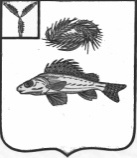 СОВЕТ НОВОКРАСНЯНСКОГО МУНИЦИПАЛЬНОГО ОБРАЗОВАНИЯ                                                                          ЕРШОВСКОГО РАЙОНА САРАТОВСКОЙ ОБЛАСТИ  РЕШЕНИЕ      от 03.06.2019 года                                                                     № 11-34«Об утверждении плана правотворческой деятельностиСовета депутатов Новокраснянского муниципального образования         Ершовского района Саратовской области на 2 полугодие 2019 года»     В соответствии с Федеральным законом Российской Федерации от 06.10.2003  № 131-ФЗ «Об общих принципах организации местного самоуправления в Российской Федерации». В целях организации правотворческой деятельности Совета            Новокраснянского муниципального образования СОВЕТ РЕШИЛ:     1. Утвердить План правотворческой деятельности Совета Новокраснянского  муниципального образования  на второе полугодие 2019 года, согласно приложению.     2. Настоящее решение подлежит обнародованию и размещению на официальном сайте администрации Ершовского муниципального района в сети Интернет.     3. Настоящее решение вступает в силу со дня его принятия.Глава Новокраснянскогомуниципального образования                                          Е.Ю.Кузнецова Приложениерешения Совета                                                                                                Новокраснянского МО№п/пНаименование проектов нормативно-правовых актов, планируемых к принятиюСрок исполненияОтветственные за подготовку проектов нормативно-правовых актов12341.Внесение изменений и дополнений в нормативно-правовые акты Совета Новокраснянского муниципального образования В течение второго полугодияГлава муниципального образования, специалисты администрации2.Работа по протестам прокуратуры Ершовского   района Саратовской областиВ течение второго полугодияГлава муниципального образования, специалисты администрации3.Приведение муниципальных правовых актов Совета Новокраснянского муниципального образования в соответствии с изменениями действующего законодательстваВ течение второго полугодияГлава муниципального образования, специалисты администрации4.Внесение изменений и дополнений в Устав     Новокраснянского муниципального образованияВ течение второго полугодияГлава муниципального образования,                        специалисты администрации5.Разработка и утверждение бюджета                  Новокраснянского муниципального образования  на 2020г.Ноябрь-декабрьГлава муниципального образования